GULBENES NOVADA DOMES LĒMUMSGulbenēPar M. C. iesnieguma izskatīšanuGulbenes novada pašvaldības dokumentu vadības sistēmā 2023.gada 27.oktobrī ar reģistrācijas numuru GND/5.4/23/2141-C reģistrēts …. (turpmāk – iesniedzējs), deklarētā dzīvesvieta: …., 2023.gada 27.oktobra iesniegums, kurā izteikts lūgums noslēgt dzīvojamās telpas “Avoti”-3, Ranka, Rankas pagasts, Gulbenes novads, īres līgumu (turpmāk – iesniegums). Iesniedzējs savu lūgumu pamato ar faktu, ka strādā SIA “RANKAS DOKTORĀTS” par ārsta palīgu. Iesniegumam pievienoti šādi dokumenti:SIA “RANKAS DOKTORĀTS” rekomendācija, kurā izteikts lūgums atbalstīt iesniedzēju un sniegt palīdzību dzīvokļa jautājumu risināšanā kā speciālistam, lai nodrošinātu primārās veselības aprūpes pakalpojumus Gulbenes novada Rankas pagastā;2022.gada 1.decembrī noslēgtais darba līgums Nr.2 ar SIA “RANKAS DOKTORĀTS”, reģistrācijas Nr. 40203280712, juridiskā adrese: Ganību 61-32, Jelgava, uz laiku līdz 2028.gada 30.septembrim;Ārstniecības personas sertifikāts Nr.10848, izdots 2020.gada 30.jūnijā, kas apliecina, ka iegūtas teorētiskās zināšanas un praktiskās iemaņas, kas dod tiesības praktizēt, kā neatliekamās medicīnas ārsta palīgam. Likuma “Par palīdzību dzīvokļa jautājumu risināšanā” (turpmāk – Palīdzības likums) 5.pants nosaka, ka lēmumu par palīdzības sniegšanu dzīvokļa jautājumu risināšanā pieņem attiecīgās pašvaldības dome vai tās deleģēta institūcija, ievērojot šā likuma noteikumus un pašvaldības domes saistošos noteikumus.Palīdzības likuma 21.1 panta pirmā daļa nosaka, ka pašvaldībai piederošu vai tās nomātu dzīvojamo telpu, kurai pašvaldības dome noteikusi speciālistam izīrējamas dzīvojamās telpas statusu, pašvaldība ir tiesīga izīrēt pašvaldības attīstības programmā ietvertā attīstāmajā nozarē (rīcības virzieni, jomas u.c.) nodarbinātam kvalificētam speciālistam vai speciālistam, kas veic ar valsts vai pašvaldības funkciju nodrošināšanu saistītu pārvaldes uzdevumu jomā, kurā konstatēts nepietiekams kvalificētu speciālistu nodrošinājums. Palīdzības likuma 21.1 panta otrā daļa nosaka, ka pašvaldība, izvērtējot pašvaldības attīstības programmā ietvertās nozares (rīcības virzieni, jomas u.c.) un ar valsts vai pašvaldības funkciju nodrošināšanu saistītos pārvaldes uzdevumus, ar saistošajiem noteikumiem nosaka, kurās darbības nozarēs vai kādu pārvaldes uzdevumu veikšanai nepieciešami speciālisti. Palīdzības likuma 21.2 panta otrā daļa nosaka, ka kārtību, kādā pašvaldība izīrē dzīvojamo telpu speciālistam, nosaka pašvaldība savos saistošajos noteikumos.Gulbenes novada pašvaldības 2020.gada 30.janvāra saistošo noteikumu Nr.2 “Par palīdzību dzīvokļa jautājumu risināšanā” (turpmāk – saistošie noteikumi) 11.3 apakšpunktā noteikts, ka pašvaldībai piederošu vai tās nomātu dzīvojamo telpu, kurai noteikts speciālistam izīrējamās dzīvojamās telpas statuss, pašvaldība ir tiesīga izīrēt tās attīstības programmā noteiktajās attīstāmajās nozarēs nodarbinātam kvalificētam speciālistam lauksaimnieciskās ražošanas un pārstrādes jomā, mežsaimniecības un kokapstrādes jomā, būvniecības jomā un tūrisma jomā. Iesniedzējs kā speciālists nav nodarbināts kādā no saistošo noteikumu 11.3.apakšpunktā noteiktajām attīstības programmā ietvertajām attīstāmajām nozarēm. Ievērojot minēto, iesniedzējam, pamatojoties uz saistošo noteikumu 11.3 apakšpunktu, nav tiesiska pamata saņemt Gulbenes novada pašvaldības palīdzību dzīvokļa jautājuma risināšanā kā kvalificētam speciālistam. Ņemot vērā minēto, pamatojoties uz likuma “Par palīdzību dzīvokļa jautājumu risināšanā” 5.pantu, 21.1 panta pirmo un otro daļu, 21.2 panta otro daļu, Gulbenes novada domes 2020.gada 30.janvāra saistošo noteikumu Nr.2 “Par palīdzību dzīvokļu jautājumu risināšanā” 11.3.apakšpunktu un Sociālo un veselības jautājumu komitejas ieteikumu, atklāti balsojot: PAR –__; PRET – __; ATTURAS – __, Gulbenes novada dome NOLEMJ:NEREĢISTRĒT …., Gulbenes novada pašvaldības dzīvokļu jautājumu risināšanas reģistrā.NESLĒGT dzīvojamās telpas “Avoti”-3, Ranka, Rankas pagasts, Gulbenes novads, īres līgumu ar ….Lēmuma izrakstu nosūtīt: ….Saskaņā ar Administratīvā procesa likuma 188.panta otro daļu un 189.panta pirmo daļu šo lēmumu var pārsūdzēt Administratīvajā rajona tiesā viena mēneša laikā no tā spēkā stāšanās dienas. Atbilstoši Administratīvā procesa likuma 70.panta pirmajai daļai lēmums stājas spēkā ar brīdi, kad tas paziņots adresātam.Gulbenes novada domes priekšsēdētājs				A.Caunītis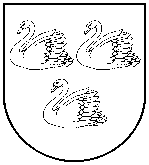 GULBENES NOVADA PAŠVALDĪBAReģ.Nr.90009116327Ābeļu iela 2, Gulbene, Gulbenes nov., LV-4401Tālrunis 64497710, mob.26595362, e-pasts; dome@gulbene.lv, www.gulbene.lv2023.gada 30.novembrīNr. GND/2023/(protokols Nr.; .p)